Ukeplan uke 36Ukeplan uke 36Ukeplan uke 36Ukeplan uke 36Ukeplan uke 36Ukas tema: 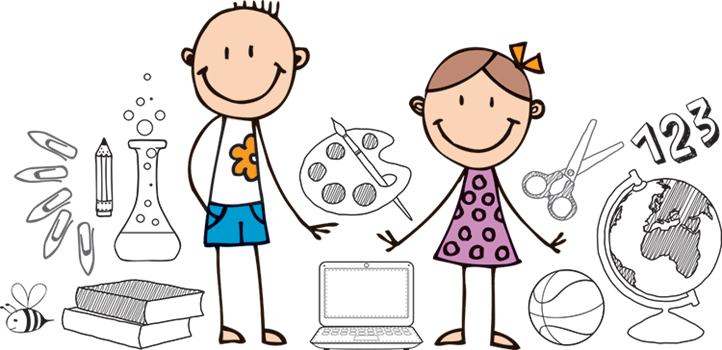 VennskapSosialt mål: Jeg svarer andre med hei, god morgen og takk. Ukas tema: VennskapSosialt mål: Jeg svarer andre med hei, god morgen og takk. Ukas tema: VennskapSosialt mål: Jeg svarer andre med hei, god morgen og takk. Ukas tema: VennskapSosialt mål: Jeg svarer andre med hei, god morgen og takk. Ukas tema: VennskapSosialt mål: Jeg svarer andre med hei, god morgen og takk. MålMålMålMålNorsk:Jeg kan bruke BOI (bilde, overskrift og innledning) Jeg kan skrive ord med e for æ.Øveord:  er, der, her, jeg, deg, meg, seg  Jeg kan bruke BOI (bilde, overskrift og innledning) Jeg kan skrive ord med e for æ.Øveord:  er, der, her, jeg, deg, meg, seg  Jeg kan bruke BOI (bilde, overskrift og innledning) Jeg kan skrive ord med e for æ.Øveord:  er, der, her, jeg, deg, meg, seg  Jeg kan bruke BOI (bilde, overskrift og innledning) Jeg kan skrive ord med e for æ.Øveord:  er, der, her, jeg, deg, meg, seg  Matematikk:Jeg kan utforske tresifrede tall. Jeg kan beskrive sifrenes verdi.Jeg kan utforske tresifrede tall. Jeg kan beskrive sifrenes verdi.Jeg kan utforske tresifrede tall. Jeg kan beskrive sifrenes verdi.Jeg kan utforske tresifrede tall. Jeg kan beskrive sifrenes verdi.Engelsk:Kunne lese og forstå enkle tekster.Kunne disse ordene: pupil, friends, dancing, riding, playing handball, playing ice hockey, gaming, nice, hair, long, short, curly, dark, blondShe is good at…Do you like..?He has...Kunne lese og forstå enkle tekster.Kunne disse ordene: pupil, friends, dancing, riding, playing handball, playing ice hockey, gaming, nice, hair, long, short, curly, dark, blondShe is good at…Do you like..?He has...Kunne lese og forstå enkle tekster.Kunne disse ordene: pupil, friends, dancing, riding, playing handball, playing ice hockey, gaming, nice, hair, long, short, curly, dark, blondShe is good at…Do you like..?He has...Kunne lese og forstå enkle tekster.Kunne disse ordene: pupil, friends, dancing, riding, playing handball, playing ice hockey, gaming, nice, hair, long, short, curly, dark, blondShe is good at…Do you like..?He has...Naturfag/samfunn:Jeg vet hva en avstemning er.Jeg vet hva en avstemning er.Jeg vet hva en avstemning er.Jeg vet hva en avstemning er.Lekser til:Lekser til:Lekser til:Lekser til:Lekser til:TirsdagOnsdagTorsdag Fredag Fredag Leselekse: Zeppelin lesebok s. 19Les teksten for/sammen med en voksen. Lad chromebook fullt opp hjemme. . (Boken og CB kan bli liggende hjemme til onsdag) Vi er på Vitenfabrikken.Les i egen bok 10 minutter hjemme. Leselekse: Zeppelin lesebok s. 24.Les teksten for/sammen med en voksen 2 ganger. Matematikk: Øvebok s. 10 + oppgave 12 s. 11 Ukas melding hjem: Ukas melding hjem: Ukas melding hjem: Ukas melding hjem: Ukas melding hjem: Meld barnet ditt på Norli lesekonkurranse. Kode HBLX (3A),MSKE (3B), MKBK (3C)Tur til Vitenfabrikken på tirsdag (05.09). Elevene møter ved Bruelandssenteret kl. 08.15. Håper dere kan organisere skyss ved å ta kontakt med hverandre. Vi går tilbake til skolen. Ta med tursekk med mat og drikke. Vi avslutter 12:15 på vitenfabrikken, noe som betyr at vi gjerne er litt senere tilbake enn 13:30. Gi beskjed om dette skaper utfordringer. Tur til Stokki på fredag (08.09) 1. og 2. time. Pakk med vanlig matpakke med god og sunn mat. Meld barnet ditt på Norli lesekonkurranse. Kode HBLX (3A),MSKE (3B), MKBK (3C)Tur til Vitenfabrikken på tirsdag (05.09). Elevene møter ved Bruelandssenteret kl. 08.15. Håper dere kan organisere skyss ved å ta kontakt med hverandre. Vi går tilbake til skolen. Ta med tursekk med mat og drikke. Vi avslutter 12:15 på vitenfabrikken, noe som betyr at vi gjerne er litt senere tilbake enn 13:30. Gi beskjed om dette skaper utfordringer. Tur til Stokki på fredag (08.09) 1. og 2. time. Pakk med vanlig matpakke med god og sunn mat. Meld barnet ditt på Norli lesekonkurranse. Kode HBLX (3A),MSKE (3B), MKBK (3C)Tur til Vitenfabrikken på tirsdag (05.09). Elevene møter ved Bruelandssenteret kl. 08.15. Håper dere kan organisere skyss ved å ta kontakt med hverandre. Vi går tilbake til skolen. Ta med tursekk med mat og drikke. Vi avslutter 12:15 på vitenfabrikken, noe som betyr at vi gjerne er litt senere tilbake enn 13:30. Gi beskjed om dette skaper utfordringer. Tur til Stokki på fredag (08.09) 1. og 2. time. Pakk med vanlig matpakke med god og sunn mat. Meld barnet ditt på Norli lesekonkurranse. Kode HBLX (3A),MSKE (3B), MKBK (3C)Tur til Vitenfabrikken på tirsdag (05.09). Elevene møter ved Bruelandssenteret kl. 08.15. Håper dere kan organisere skyss ved å ta kontakt med hverandre. Vi går tilbake til skolen. Ta med tursekk med mat og drikke. Vi avslutter 12:15 på vitenfabrikken, noe som betyr at vi gjerne er litt senere tilbake enn 13:30. Gi beskjed om dette skaper utfordringer. Tur til Stokki på fredag (08.09) 1. og 2. time. Pakk med vanlig matpakke med god og sunn mat. Meld barnet ditt på Norli lesekonkurranse. Kode HBLX (3A),MSKE (3B), MKBK (3C)Tur til Vitenfabrikken på tirsdag (05.09). Elevene møter ved Bruelandssenteret kl. 08.15. Håper dere kan organisere skyss ved å ta kontakt med hverandre. Vi går tilbake til skolen. Ta med tursekk med mat og drikke. Vi avslutter 12:15 på vitenfabrikken, noe som betyr at vi gjerne er litt senere tilbake enn 13:30. Gi beskjed om dette skaper utfordringer. Tur til Stokki på fredag (08.09) 1. og 2. time. Pakk med vanlig matpakke med god og sunn mat. 